Nemzeti Élelmiszerlánc-biztonsági Hivatal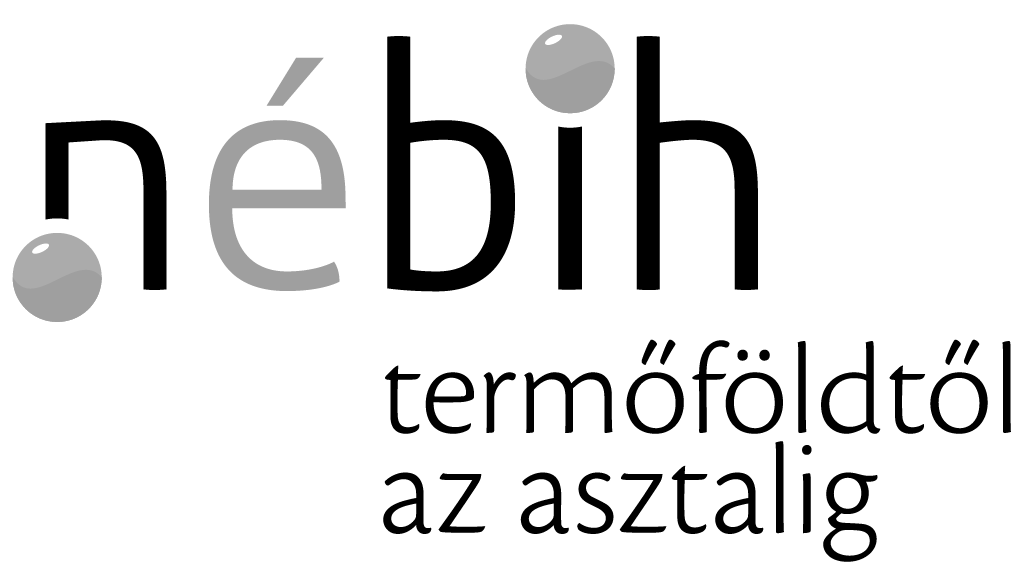 Vagyongazdálkodási és Üzemeltetési IgazgatóságMűszaki átadás-átvételi jegyzőkönyvKészült: …………………………………………, ………. év  …………………… hónap …………. napján, ……………. példányban. Tárgy: ……………………………………………………………………………………………………………………………………………………………………………………………………………………………………………………………..……. átadás-átvétele.Az átadás átvételi eljáráson résztvevők neve, Megrendelő részéről:                                                                          Vállalkozó részéről:                                                                            A Megrendelő megnevezése: Nemzeti Élelmiszerlánc-biztonsági HivatalCíme: 1024 Budapest, Keleti Károly utca 24.A Vállalkozó megnevezése:                                                               Címe:                                                                                                  A megrendelés összege:                                                                    A munkák megkezdésének időpontja:                                            A munkák befejezésének időpontja szerződés szerint:                       Átadás-átvételi eljárás megkezdésének időpontja:                             Átadás-átvételi eljárás befejezésének időpontja:                                Hiánypótlási és hiba kijavítási határidő:                                             Megrendelő, nyilatkozata:Vállalkozó a tárgyi munkát a vonatkozó szabványoknak megfelelően, a vállalt határidőn belül elvégezte. A számla benyújtására jogosult.Vállalkozó nyilatkozata: A tárgyi munkát a vállalt határidőn belül, a vonatkozó szabványoknak megfelelően, a szerződés szerinti garanciával elvégeztük.K.m.f.Nemzeti Élelmiszerlánc-biztonsági Hivatal		                                                                                      Megrendelő							Vállalkozó